Closing ActivityConnecticut Core Standards for English Language Arts and Literacy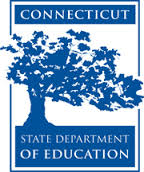 Grades 6–12Systems of Professional LearningSession at-a-GlanceClosing Activities (5 minutes) Post-Assessment–CCS-ELA & Literacy and Instructional ShiftsSupporting Documents:Post-Assessment (10 minutes) Session EvaluationRemind participants to complete an online Session Evaluation.Supporting Documents:Link to take online Session EvaluationPowerPoint Slides:70–73Session ImplementationModule 1Facilitator GuideFocus on Instructional Shifts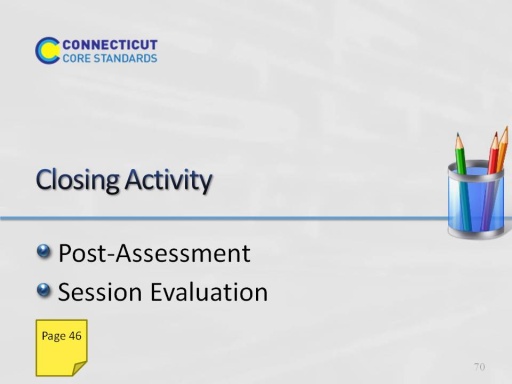 Slide 70Remind participants that they will have an opportunity at the beginning of Module 2 to share successful PD activities or challenges related to Module 1 at their schools.Post-AssessmentSession EvaluationRemind participants that they will have an opportunity at the beginning of Module 2 to share successful PD activities or challenges related to Module 1 at their schools.Post-AssessmentSession EvaluationPost-Assessment and Session EvaluationPost-Assessment and Session Evaluation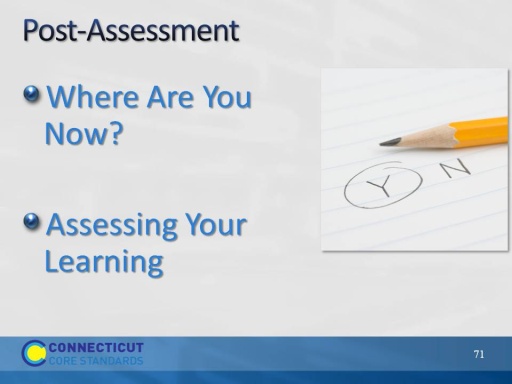 Slide 71The post-assessment will be the same as the pre-assessment they took in the beginning of the session. This assessment is to gauge their learning based on the activities of the morning. They will find the post-assessment on page 46 of the participant guide 3-4 min. Ask volunteers to share out any insights about the CCS-ELA & Literacy that they gained from this morning’s session. The post-assessment will be the same as the pre-assessment they took in the beginning of the session. This assessment is to gauge their learning based on the activities of the morning. They will find the post-assessment on page 46 of the participant guide 3-4 min. Ask volunteers to share out any insights about the CCS-ELA & Literacy that they gained from this morning’s session. 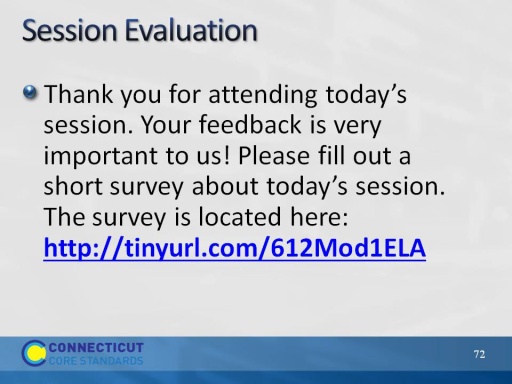 Slide 72Remind participants to complete an online Session Evaluation. (10 minutes) Remind participants to complete an online Session Evaluation. (10 minutes) 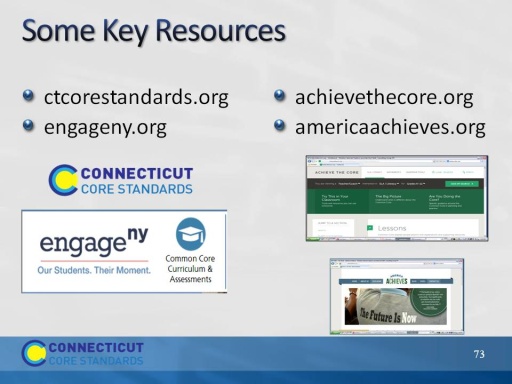 Slide 73